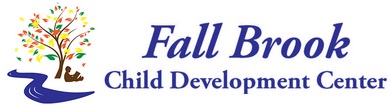 January 2018 Newsletter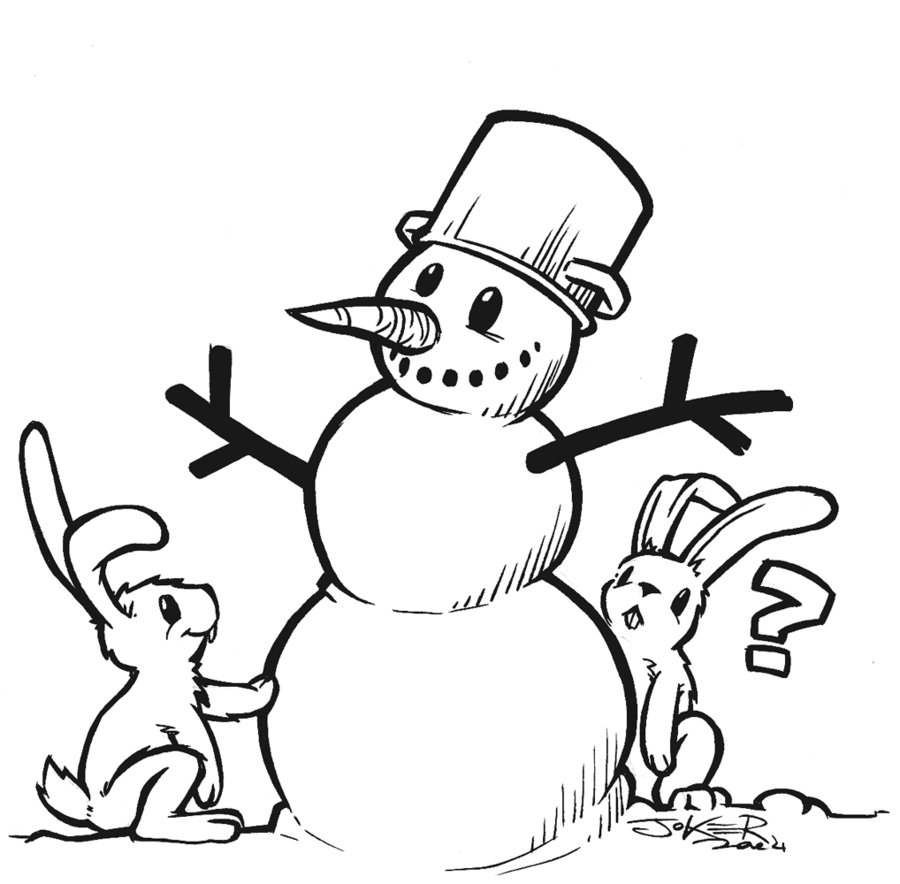 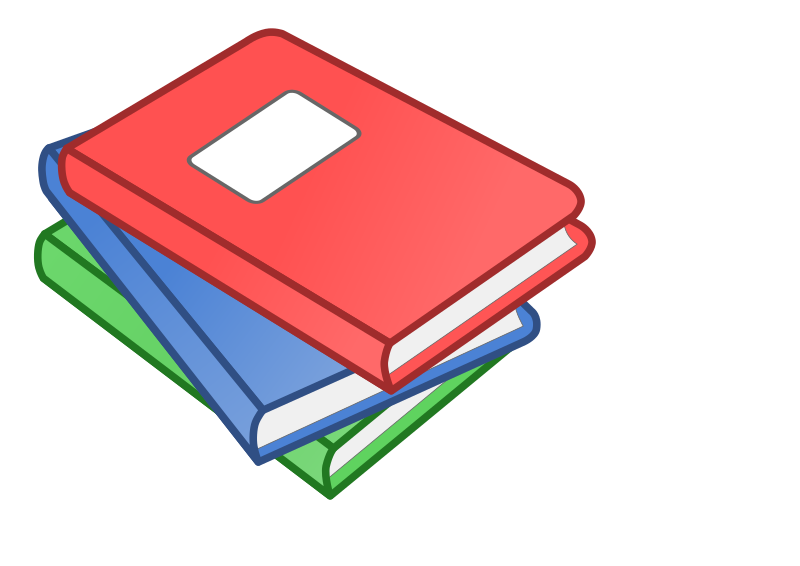 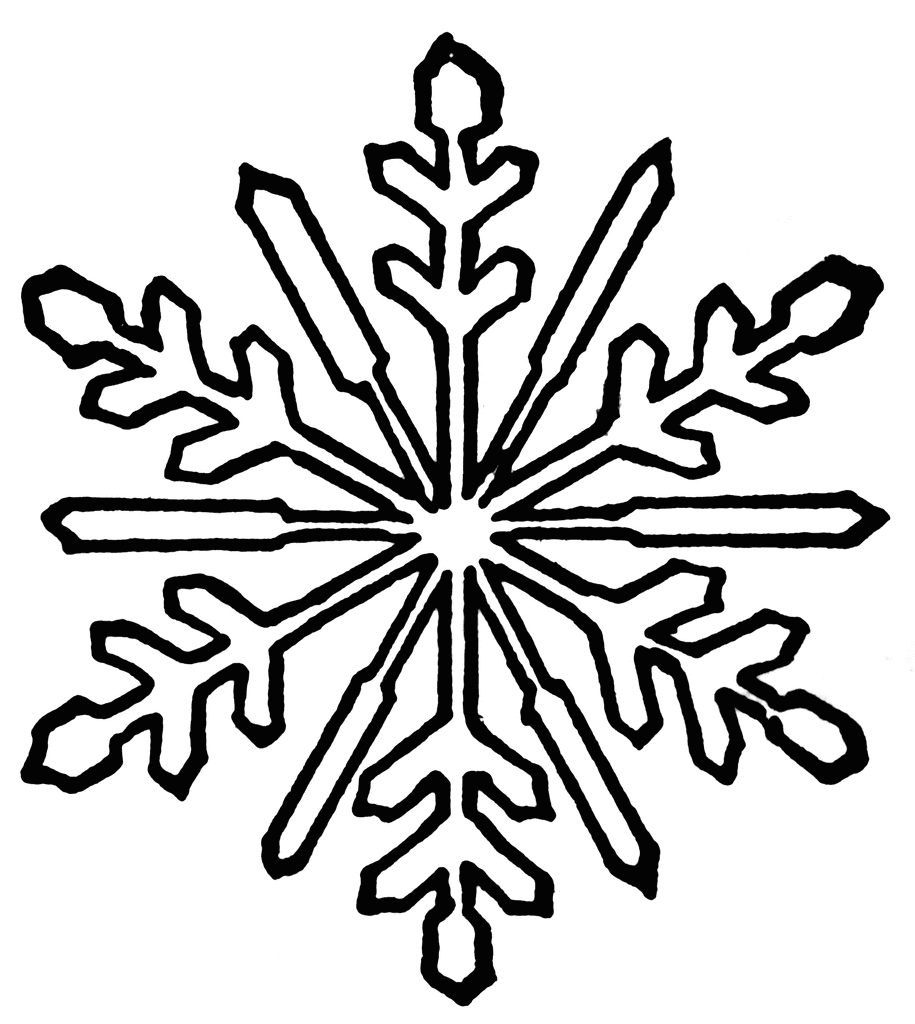 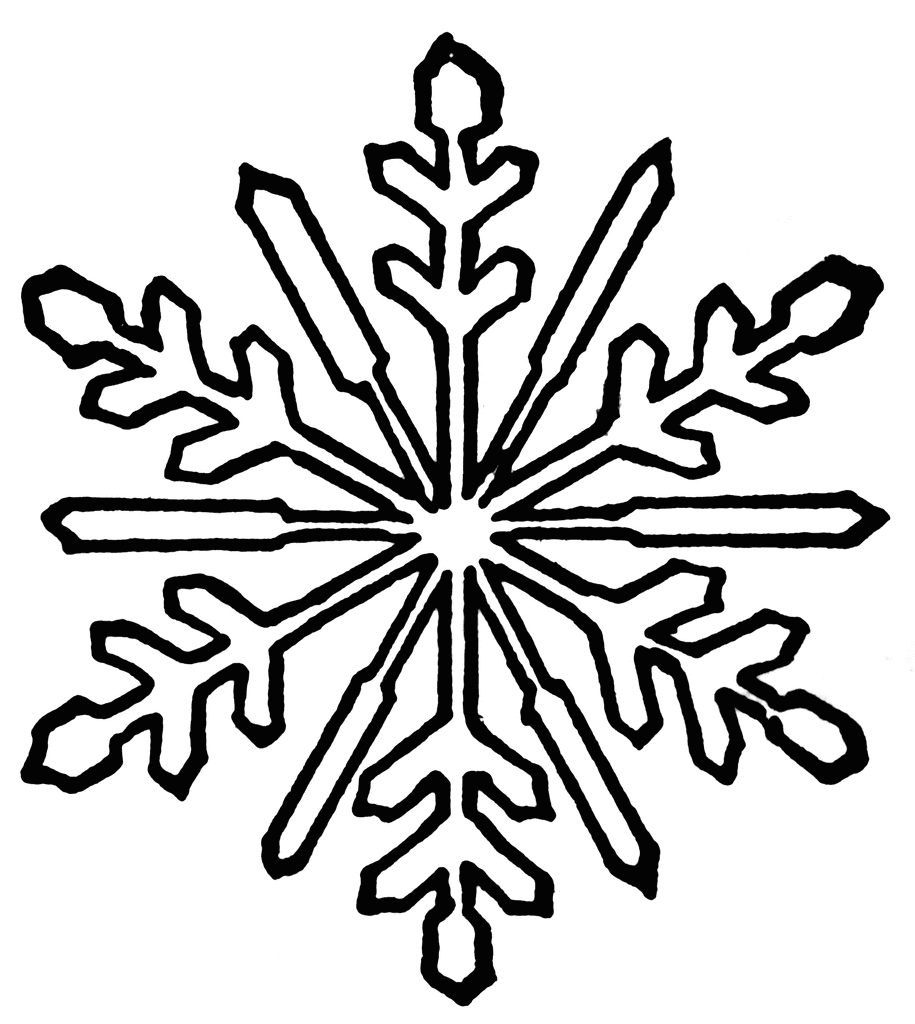 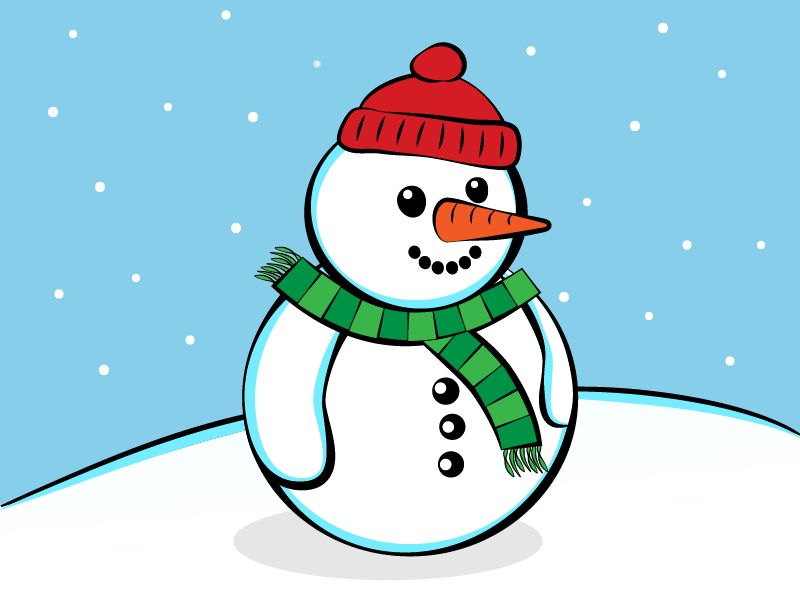 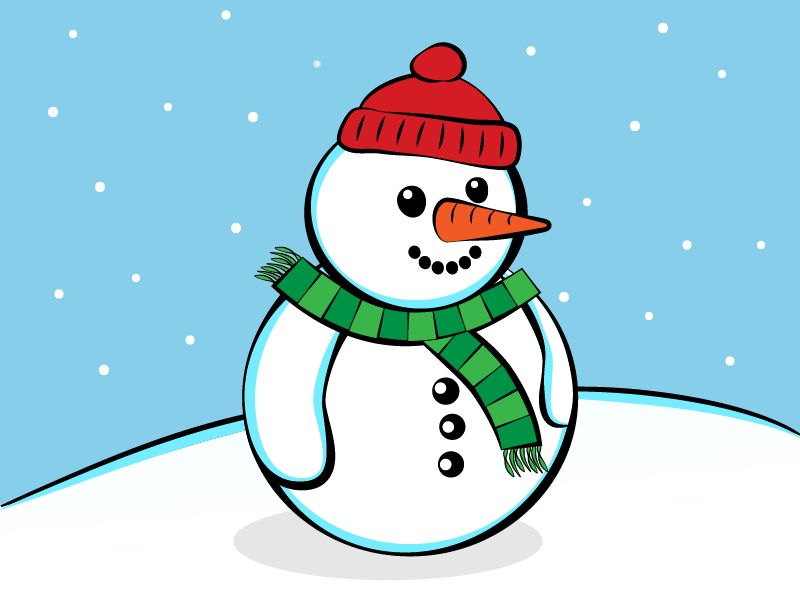 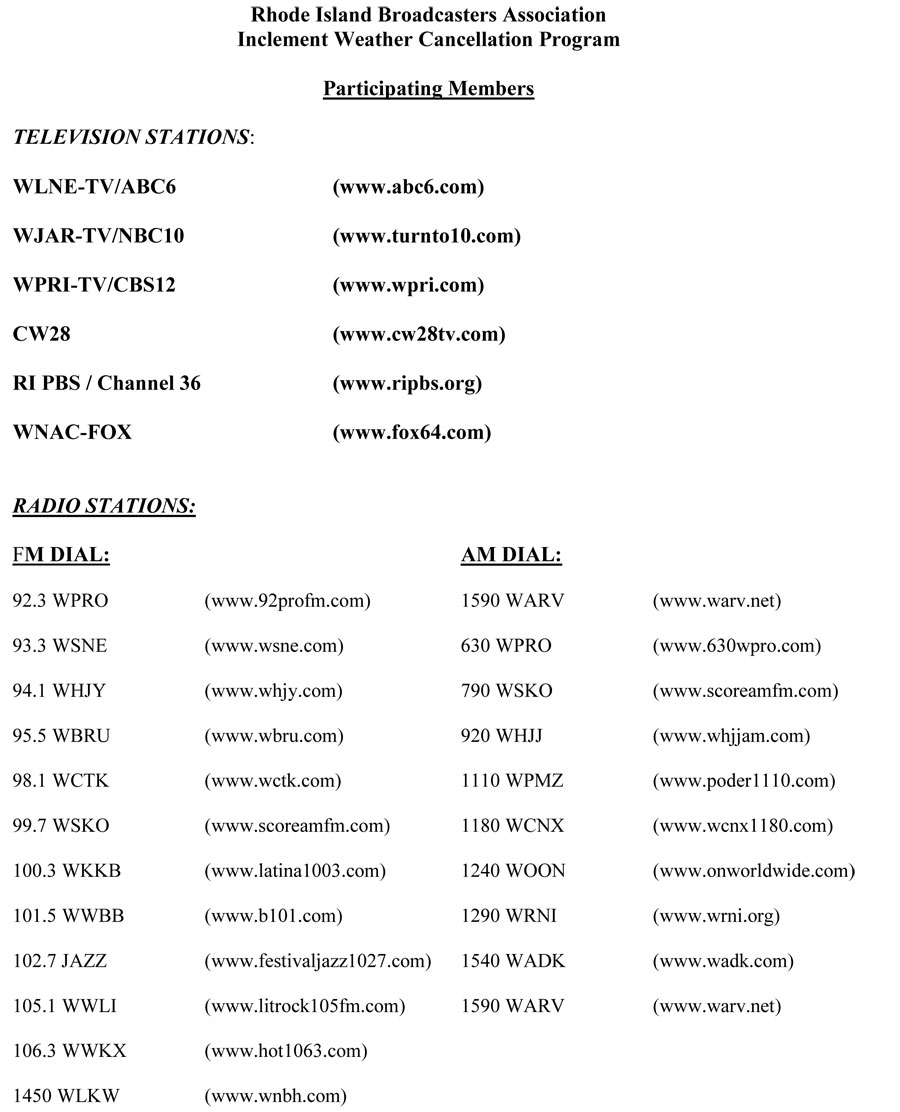 Website: www.fallbrookchilddevctr.com or www.facebook.com/fallbrookcdc.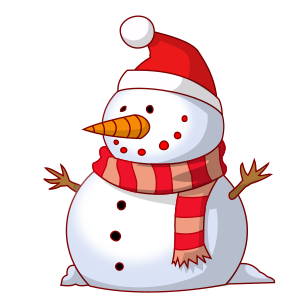 January 2018Winter WonderlandSun.Mon.Tue.Wed.Thu.Fri.Sat.123456Closed New Year’s DayShow and Tell Day “winter gear”78910111213Group Project: Diversity handprint wreath14151617181920ClosedMartin Luther King Jr.Science Project:Ice Paint21222324252627Science Project:Frozen play dough28293031NotesAuthor of the month: Jan Brett                                                                           Instrument of the month: drumColor of the month: Grey & White                                                                     Shape of the month: octagon, & triangleLetters of the month: J & SNumber of the month 8 & 9